2.Пояснительная записка.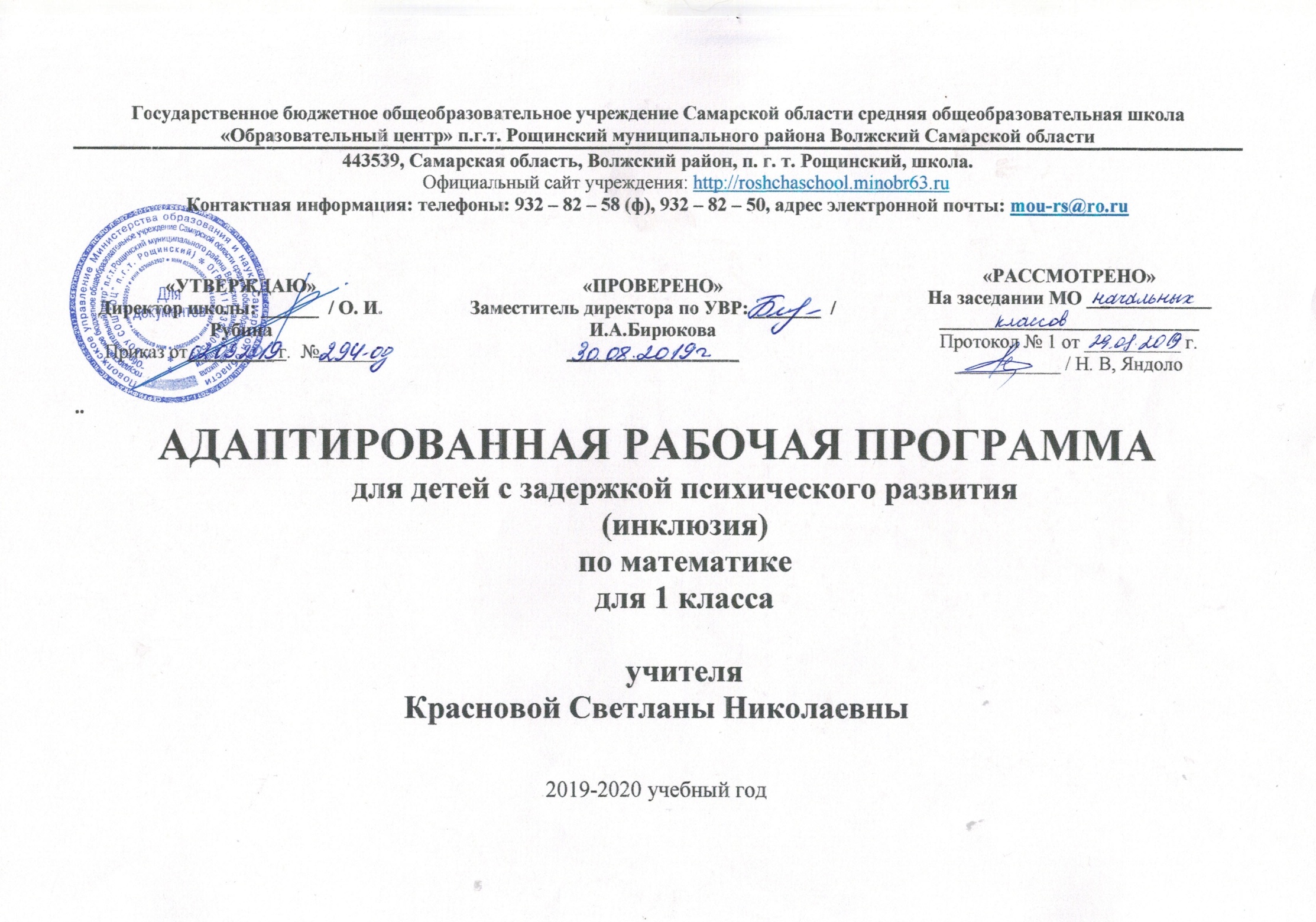 Адаптированная  рабочая программа (далее – АРП)  по математике для обучающихся 1 класса с ограниченными возможностями здоровья (далее – ОВЗ) с диагнозом задержка психического здоровья (далее ЗПР), обучающихся инклюзивно  составлена на основе федерального компонента государственного стандарта начального общего образования. Программа конкретизирует содержание предметных тем образовательного стандарта, дает распределение учебных часов по разделам курса и последовательность изучения тем и разделов учебного предмета с учетом межпредметных и внутрипредметных связей, логики учебного процесса, возрастных особенностей учащихся.Нормативно-правовые документы, обеспечивающие реализацию программы:1. Федеральный закон от 29.12.2012. N 273-ФЗ «Об образовании в Российской Федерации»;2. Порядок организации и осуществления образовательной деятельности по основным общеобразовательным программам - образовательным программам начального общего, основного общего и среднего общего образования, утверждённым приказом Министерства образования и науки Российской Федерации от 30.08.2013 №1015; 3. Приказ Минобрнауки России от 19 декабря 2014 года N 1598 «Об утверждении федерального государственного образовательного стандарта начального общего образования обучающихся с ограниченными возможностями здоровья»; 4.Федеральный государственный образовательный стандарт начального общего образования, утвержденный приказом Министерства образования и науки Российской Федерации 6.10.2009 № 373 (в ред. приказов Минобрнауки России от 26.11.2010 № 1241, от 22.09.2011 № 2357, от 18.12.2012 № 1060, 29.12.2014 № 1643,18.05.2015 № 507, 31.12.2015 № 1576); 5.СанПиН, 2.4.2.3286-15 «Санитарно-эпидемиологические требования к условиям и организации обучения и воспитания в организациях, осуществляющих образовательную деятельность по адаптированным основным общеобразовательным программам для обучающихся с ограниченными возможностями здоровья »;6. Рабочая программа. Математика. 1 – 4 классы.М. И. Моро, С. И. Волкова, С. В. Степанова и др. (М.: Просвещение)7.Требования к оснащению образовательного процесса в соответствии с содержательным наполнением учебных предметов федерального компонента государственного образовательного стандарта (Приказ Минобрнауки России от 04.10.2010 г. N 986 г. Москва);8. Информационно – методическое письмо «Об организации образования детей с ограниченными возможностями здоровья в общеобразовательных учреждениях Самарской области» от 24.08.2017 г. № МО – 16-09-01/711 – ТУ;9. АООП НОО (вариант 7.1.) ГБОУ СОШ «ОЦ» п.г.т. Рощинский;          10. Рабочая программа по математике 1-4 классы (принята -протокол № 4 от 09.01.2019 г., утверждена - приказ от 15.01.2019 г.  №25 - од); 11. Положение «Об инклюзивном обучении детей с ограниченными возможностями здоровья в государственном бюджетном общеобразовательном учреждении Самарской области средней общеобразовательной школе «Образовательный центр» п.г.т. Рощинский муниципального района Волжский Самарской области»;12. Положение «О текущем контроле и нормах оценки обучающихся с ОВЗ государственного бюджетного общеобразовательного учреждения Самарской области средней общеобразовательной школы «Образовательный центр» п.г.т. Рощинский муниципального района Волжский Самарской области»;13. Положение «Об адаптированной рабочей программе для обучения детей с ОВЗ учителя – предметника государственного бюджетного общеобразовательного учреждения Самарской области средней общеобразовательной школы «Образовательный центр» п.г.т. Рощинский муниципального района Волжский Самарской области»;14. Индивидуальный учебный план обучающегося на 2019 – 2020 учебный год;15.Устав ГБОУ СОШ «ОЦ» п.г.т. Рощинский.Цель: ➢ освоение основ математических знаний, формирование первоначальных     представлений о математике; ➢ развитие образного и логического мышления, воображения; ➢ формирование предметных умений и навыков, необходимых для успешного решения учебных и практических задач, продолжения образования;  ➢ воспитание интереса к математике, стремления использовать математические знания в  повседневной жизни.Задачи:➢развитие общеинтеллектуальных умений и навыков;➢активизация познавательной деятельности, развитие зрительного и слухового восприятия;➢активизация словаря учащихся в единстве с формированием математических понятий;➢воспитание положительной учебной мотивации, формирование интереса к математике;➢развитие навыков самоконтроля, формирование навыков учебной деятельности;➢коррекция и развитие познавательной деятельности, личностных качеств ребёнка;➢воспитание трудолюбия, самостоятельности, терпеливости, настойчивости, любознательности;Основная цель адаптированной программы по математике -  построение образовательного процесса для ребенка с ЗПР  в соответствии с его реальными возможностями, исходя из особенностей его развития и образовательных потребностей. Коррекционно – развивающие  задачи курса «Математика»:Корригировать     ощущение,     восприятие,     представления     (работать     над совершенствованием полноты зрительных, слуховых, моторных ощущений, над увеличением поля зрения, скорости обозрения, расширить зону восприятия);Учить    устанавливать    причинно-следственные,  временные    связи    между отдельными фактами и явлениями.Корригировать   внимание (развивать   целеустремлённость   внимания,   силу внимания,   учить   распределению   внимания,   увеличивать   объём   внимания, воспитывать устойчивое внимание);Развивать навыки самооценки (устранять навыки не критичности, неустойчивой и пониженной самооценки, воспитывать позитивное отношение к критике; корректировать отрицательные реакции на замечания - флегматичность, обидчивость);Работать над развитием речи (развивать импрессионость и экспрессивность стороны речи, формировать коммуникативность функций речи, учить пониманию слов различной меры общности);Корригировать   процессы   мышления   (развивать   умения   делать   словесно- логические обобщения; учить выделять главное и существенное, делать выводы; развивать умения сравнивать, анализировать, строить умозаключения);Корригировать     эмоционально-волевую      сферу      (развивать      инициативу, стремление к активной деятельности; воспитывать     трудолюбие,     чувство     товарищества,     чувство удовлетворения в учёбе и труде);Цели и задачи коррекционно-развивающей программы по математике сформулированы как система задач трех уровней:- коррекционного (исправление отклонений, нарушений развития, разрешение трудностей развития);- профилактического (предупреждение вторичных проявлений дефекта); - развивающего (оптимизация и стимулирование, обогащение содержания развития).Адаптированная рабочая программа по математике рассчитана на учащихся, имеющих ЗПР, влекущее за собой быструю утомляемость, низкую работоспособность, повышенную отвлекаемость, что, в свою очередь, ведет к нарушению внимания, восприятия, абстрактного мышления. У таких детей отмечаются периодические колебания внимания, недостаточная концентрация на объекте, малый объём памяти. Учет особенностей таких учащихся требует, чтобы при изучении нового материала обязательно происходило многократное его повторение; расширенное рассмотрение тем и вопросов, раскрывающих связь с жизнью. Для эффективного усвоения учащимися ЗПР учебного материала для изучения нового материала используются готовые опорные конспекты, индивидуальные дидактические материалы и тесты на печатной основе. При составлении рабочей программы по математике учитывались следующие особенности детей: неустойчивое внимание, малый объем памяти, затруднения при воспроизведении материала, не сформированность мыслительных операций, анализа, синтеза, сравнения, плохо развиты навыки чтения, устной и письменной речи. Процесс обучения таких школьников имеет коррекционно–развивающий характер, направленный на коррекцию имеющихся у обучающихся недостатков, пробелов в знаниях и опирается на субъективный опыт школьников, связь изучаемого материала с реальной жизнью. Выполнение программы ориентировано на организацию учебного процесса в классно-урочной форме, уроков-игр, уроков-путешествий  с использованием современных технологий: здоровьесберегающей, игровой и технологии создания ситуации успеха на уроке, ИКТ, проблемного диалога, технология продуктивного чтения и  оценивания. Организационные формы, применяемые на уроках, также различны: коллективные, фронтальные,  парные, групповые и индивидуальные.Организация работы на уроках строится с учетом следующих требований:систематическая работа над развитием психических процессов и речи: преодоление нарушений фонетического        компонента речевой функциональной системы; фонологического дефицита и совершенствованию лексико-грамматического строя речи и связной речи;новый материал строится и преподается предельно доступно и развернуто, логически и грамматически связно и эмоционально окрашено;материал подается небольшими дозами, с постепенно нарастающим усложнением;применяются частые повторения и закрепление материала; чередование видов деятельности, способствующее сохранению достаточного уровня работоспособности;используется большое количество раздаточного материала, наглядности;практическая деятельность учащихся сопровождается работой по схемам,  таблицам, раздаточным материалом;используются  упражнений на развитие и совершенствование  статической,  динамической координации движений, в том числе и артикуляционного аппарата. Таким образом, программа создает условия для реализации  деятельностного  подхода к изучению предмета в школе.Уроки   проводятся с применением таких современных образовательных технологий,  как: Здоровьесберегающие технологии: равномерное распределение во время урока различных видов заданий, чередование мыслительной деятельности с физминутками (гимнастика для глаз, дыхательная гимнастика, физкультминутка – физкультура для мышц тела), определение времени подачи сложного учебного материала, нормативное применение ТСО.Игровые технологии (расширение кругозора, развитие познавательной деятельности). Игра является ценным средством воспитания умственной активности детей, она стимулирует психические процессы, вызывает у учащихся живой интерес к процессу познания. Учащиеся лучше усваивают материал в игре. В ней дети охотно представляют значительные трудности, тренируют свои силы, развивают способности и умения. Она помогает сделать любой учебный материал увлекательным, создаёт радостное рабочее настроение, облегчает процесс усвоения знаний.Обучение в сотрудничестве (командная работа). Сотрудничество трактуется как идея совместной развивающей деятельности взрослых и детей. Суть индивидуального подхода в том, чтобы идти не от учебного предмета, а от ребенка к предмету, идти от тех возможностей, которыми располагает ребенок, применять психолого-педагогические диагностики личности.Рабочая программа по математике рассчитана на 132 часа в год  при 4 часах в неделю (33 учебные недели).3. ПЛАНИРУЕМЫЕ РЕЗУЛЬТАТЫ ОСВОЕНИЯ УЧЕБНОГО ПРЕДМЕТА: МАТЕМАТИКА  В результате изучения курса «Математика» ученик   1 класса (с ЗПР) научится:-Считать предметы в пределах 10; читать, записывать и сравнивать числа первого десятка.-Выполнять сложение, вычитание чисел   в пределах 10.-Находить значение числового выражения в 1-2 действия в пределах 10 (без скобок)-Называть числа в порядке их следования при счете. -Сравнивать две группы предметов.-Писать цифры. Соотносить цифру и число.-Чертить, измерять отрезки и выражать их длины в сантиметрах.-Читать равенства, используя математическую терминологию (слагаемые, сумма)-Решать задачи в 1 действие, раскрывающие конкретный смысл действий сложения и вычитанияВ результате изучения курса «Математика» ученик 1 класса (с ЗПР) получит возможность научиться:-Соотносить реальные предметы и их элементы с изученными геометрическими линиями и фигурами.-Моделировать разнообразные расположения объектов по их описанию.-Сравнивать, упорядочивать предметы по массе.-Решать примеры в пределах 10-Решать задачи, в 1 действие,   связанные с бытовыми жизненными ситуациями (покупка, измерение, взвешивание и др.).4. СОДЕРЖАНИЕ УЧЕБНОГО ПРЕДМЕТАПодготовка к изучению чисел. Пространственные и временные представления (8ч).Учебник математики. Роль математики в жизни людей и общества. Счёт предметов (с использованием количественных и порядковых числительных). Сравнение групп предметов. Отношения «столько же», «больше», «меньше», «больше (меньше) на …»Пространственные и временные представления.Местоположение предметов, взаимное расположение предметов на плоскости и в пространстве: выше − ниже, слева − справа, левее − правее, сверху − снизу, между, за. Направления движения: вверх, вниз, налево, направо.Временные представления: раньше, позже, сначала, потом. Числа от 1 до 10 .Число 0. (84ч)Нумерация (28ч).Цифры и числа 1–5. Названия, обозначение, последовательность чисел. Прибавление к числу по одному и вычитание из числа по одному.Принцип построения натурального ряда чисел.Чтение, запись и сравнение чисел. Знаки «+», «–», «=». Длина. Отношения «длиннее», «короче», «одинаковые по длине».Точка. Кривая линия. Прямая линия. Отрезок. Луч. Ломаная линия. Многоугольник.Знаки «>», «<», «=». Понятия «равенство», «неравенство».Состав чисел от 2 до 5 из двух слагаемых.Цифры и числа 6 − 9. Число 0. Число 10.Состав чисел от 2 до 10 из двух слагаемых.Названия, обозначение, последовательность чисел. Чтение, запись и сравнение чисел.Единица длины сантиметр. Измерение отрезков в сантиметрах. Вычерчивание отрезков заданной длины .Понятия «увеличить на …, уменьшить на …».Сложение и вычитание (56ч.)Сложение и вычитание вида □ ± 1, □ ± 2.Конкретный смысл и названия действий сложение и вычитание.Названия чисел при сложении (слагаемые, сумма). Использование этих терминов при чтении записей.Сложение и вычитание вида □ + 1, □ – 1, □ + 2, □ – 2. Присчитывание и отсчитывание по 1, по 2.Запись решения и ответа задачи.Задачи, раскрывающие смысл арифметических действий сложение и вычитание.Составление задач на сложение и вычитание по одному и тому же рисунку, по схематическому рисунку, по решению.Решение задач на увеличение (уменьшение) числа на несколько единиц.Задача. Структура задачи (условие, вопрос). Анализ задачи.Запись решения и ответа задачи.Задачи, раскрывающие смысл арифметических действий сложение и вычитание.Составление задач на сложение и вычитание по одному и тому же рисунку, по схематическому рисунку, по решению.
Решение задач на увеличение (уменьшение) числа на несколько единиц.Сложение и вычитание вида □ ± 3.Приёмы вычислений.Текстовая задача: дополнение условия недостающими данными или вопросом, решение задач.Повторение пройденного (вычисления вида □ ± 1, 2, 3); решение текстовых задач.Сложение и вычитание вида □ ± 4.
           Решение задач на разностное сравнение чисел.
           Переместительное свойство сложения.Числа от 1 до 20 (40ч)Нумерация (12 ч).Табличное сложение.Общий приём сложения однозначных чисел с переходом через десяток. Рассмотрение каждого случая в порядке постепенного увеличения второго слагаемого (□ + 2, □ + 3, □ + 4, □ + 5, □ + 6, □ + 7, □ + 8, □ + 9). Состав чисел второго десятка. Таблица сложения.Табличное вычитание. Общие приёмы вычитания с переходом через десяток: 1) приём вычитания по частям (15 – 7 = 15 – 5 – 2);2) приём, который основывается на знании состава числа и связи между суммой и слагаемыми.Сложение и вычитание (28ч)Переместительное свойство сложения.
Применение переместительного свойства сложения для случаев вида □ + 5, □ + 6, □ +7, □ + 8, □ + 9.Связь между суммой и слагаемыми. Названия чисел при вычитании (уменьшаемое, вычитаемое, разность). Использование этих терминов при чтении записей.Вычитание в случаях вида 6 – □, 7 – □,8 – □, 9 – □, 10 – □. Состав чисел 6, 7, 8, 9, 10.Таблица сложения и соответствующие случаи вычитания − обобщение изученного.Подготовка к решению задач в два действия − решение цепочки задач.
Единица массы − килограмм. Определения массы предметов с помощью весов, взвешиванием.Единица вместимости литр.Итоговое повторение «Что узнали, чему научились в 1 классе».Проверка знаний.Числа и величиныСчёт предметов. Образование, название и запись чисел от 0 до 20. Десятичные единицы счёта. Разряды и классы. Представление многозначных чисел в виде суммы разрядных слагаемых. Сравнение и упорядочение чисел, знаки сравнения. Измерение величин. Единицы измерения величин: массы (грамм, килограмм, центнер, тонна); вместимости (литр); времени (секунда, минута, час, сутки, неделя, месяц, год, век). Соотношения между единицами измерения однородных величин. Сравнение и упорядочение однородных величин. Арифметические действия	Сложение, вычитание. Знаки действий. Названия компонентов и результатов арифметическихдействий. Таблица сложения. Взаимосвязь арифметических действий (сложения и вычитания). Нахождение неизвестного компонента арифметического действия. Деление с остатком. Свойства сложения, вычитания: переместительное и сочетательное свойства сложения и умножения, распределительное свойство умножения относительно сложения и вычитания. Числовые выражения. Порядок выполнения действий в числовых выражениях со скобками и без скобок. Нахождение значения числового выражения. Использование свойств арифметических действий и правил о порядке выполнения действий в числовых выражениях. Алгоритмы письменного сложения и вычитания многозначных чисел. Способы проверки правильности вычислений (обратные действия, взаимосвязь компонентов и результатов действий, прикидка результата, проверка вычислений на калькуляторе.Работа с текстовыми задачамиЗадача. Структура задачи. Решение текстовых задач арифметическим способом. Планирование хода решения задач. Текстовые задачи, раскрывающие смысл арифметических действий (сложение, вычитание, умножение и деление). Текстовые задачи, содержащие отношения больше на (в)…, меньше на (в)… . Текстовые задачи, содержащие величины, характеризующие процесс движения (скорость, время, пройденный путь), расчёт стоимости товара (цена, количество, общая стоимость товара), расход материала при изготовлении предметов (расход на один предмет, количество предметов, общий расход) и др. Задачи на определение начала, конца и продолжительности события. Задачи на нахождение доли целого и целого по его доле. Решение задач разными способами. Представление текста задачи в виде рисунка, схематического рисунка, схематического чертежа, краткой записи, в таблице, на диаграмме.Пространственные отношения.Геометрические фигурыВзаимное расположение предметов в пространстве и на плоскости (выше — ниже, слева — справа, за — перед, между, вверху — внизу, ближе — дальше и др.).Распознавание и изображение геометрических фигур (точка, линия (прямая, кривая), отрезок, луч, угол, ломаная, многоугольник: треугольник, четырёхугольник, прямоугольник, квадрат, пятиугольник и т. д.). Виды углов: прямой, острый, тупой. Свойство сторон прямоугольника.Использование чертёжных инструментов (линейка, угольник, циркуль) для выполнения построений. Геометрические формы в окружающем мире. Распознавание и называние геометрических тел (куб, пирамида, шар).Геометрические величиныГеометрические величины и их измерение. Длина. Единицы длины (миллиметр, сантиметр, дециметр, метр, километр). Соотношения между единицами длины. Перевод одних единиц длины в другие. Измерение длины отрезка и  построение отрезка заданной длины. Периметр. Вычисление периметра многоугольника, в том числе периметра прямоугольника (квадрата). Работа с информациейСбор и представление информации, связанной со счётом (пересчётом), измерением величин; анализ и представление информации в разных формах (таблица, столбчатая диаграмма). Чтение и заполнение таблиц, чтение и построение столбчатых диаграмм. Интерпретация данных таблицы и столбчатой диаграммы. Составление конечной последовательности (цепочки) предметов, чисел, числовых выражений, геометрических фигур и т. д. по заданному правилу. Составление, запись и выполнение простого алгоритма (плана) поиска информации. Построение простейших логических высказываний с помощью логических связок и слов (верно/неверно, что…; если…,то…; все; каждый и др.)5. Календарно - тематическое планирование В связи с учетом психологических и индивидуальных особенностей обучающегося с ОВЗ  предусмотрена следующая работа:- при изучении нового материала предусмотрено более простое объяснение правил, их отработка, при которой детям с ОВЗ раздаются отдельные карточки с облегчёнными заданиями (чтобы само правило было у учащихся на виду, с опорой на образец)- при закреплении темы, при работе с упражнениями допускается пользоваться карточками – подсказками; выполнять облегченные задания, работать по готовым чертежам - при написании контрольной работы критерии занижены.6.Материально-техническое обеспечение учебного предмета математикаКонтрольно-измерительные материалы.В течение года планируется одна проверочная работа и одна итоговая контрольная работа. Итоговая контрольная работа проводится в конце учебного года и служит основанием для заключения о результативности выбранного образовательного маршрута. Содержание  работ представлено в приложении.Требования к проведению контрольных  и проверочных работ: - присутствие в начале работы этапа общей организации деятельности; -  упрощение формулировок по грамматическому и семантическому оформлению; - упрощение многозвеньевой инструкции посредством деления ее на короткие смысловые единицы, задающие поэтапность (пошаговость) выполнения задания;- в дополнение к письменной инструкции к заданию, при необходимости, она дополнительно прочитывается педагогом вслух в медленном темпе с четкими смысловыми акцентами; -   при необходимости предоставление дифференцированной помощи: стимулирующей (одобрение, эмоциональная поддержка), организующей (привлечение внимания, концентрирование на выполнении работы, напоминание о необходимости самопроверки), направляющей (повторение и разъяснение инструкции к заданию); - увеличение времени на выполнение заданий;   - возможность организации короткого перерыва (10-15 мин) при нарастании в поведении ребенка проявлений утомления, истощения.  Проверочная работа "Сложение и вычитание чисел", "Текстовые задачи на сложение и вычитание" 
Вариант I. 1. Реши примеры.2. Реши задачу.У Пети было 8 книг. 3 книги он отдал друзьям. Сколько книг осталось у Пети? 3. Поставь правильно знак: плюс или минус.4. Реши задачу.В зале стояло 5 стульев. 2 стула вынесли в коридор. Потом из зала вынесли ещё один стул. Сколько стульев осталось стоять в зале? 

Вариант II. 1. Реши примеры.2. Реши задачу.Утром в столовой стояло 5 столов. Вечером привезли ещё 5 столов. Сколько столов стоит в столовой? 3. Поставь правильно знак: плюс или минус.4. Реши задачу.На столе лежало 9 яблок. Коля съел 2 яблока, а Вася съел одно яблоко. Сколько яблок осталось лежать на столе? Итоговая контрольная работа.Цель работы: - проверить:Усвоение порядка следования при счете чисел от 1 до 20, умение сравнивать эти числа;Умения и навыки по выполнению табличного сложения и вычитания в пределах 10;Умение решать текстовые задачи на увеличение (уменьшение) на несколько единиц.1 вариант.Запиши число, которое находится между числами 7 и 8.     К числу 3 прибавь столько же. Запиши значение суммы.     Уменьшаемое 9 вычитаемое 3. Запиши значение разности.     Запиши , на сколько 1 меньше 8. Вычисли:    7+9=        4+7=     8-6=    6-2=    6+5=        8+4=     7-3=    9-4=3.Сравни (вместо точек поставь знаки >, <, =):5 + 3 …  7+ 4 … 184.Реши задачу:В вазе было 6 красных яблок, а зелёных на 3 больше. Сколько зелёных яблок в вазе?5.Вырази:14мм = … см… мм1дм 8см = … см    6*. Запиши пропущенные знаки  + или  - так, чтоб стали верными  равенства и неравенства:9Օ1>85О1=4  6О1<7 7*.На стоянке было 9 грузовых и 5 легковых машин.  Со стоянки уехали все       легковые и столько же грузовых машин. Сколько грузовых машин осталось на стоянке?  вариант.1.Запиши число, которое находится между числами 6 и 7.     К числу 5 прибавь столько же. Запиши значение суммы.     Уменьшаемое 8 вычитаемое 2. Запиши значение разности.     Запиши , на сколько 1 меньше 6. 2.Вычисли:    2+9=        3+6=     9-7=    7-5=    8+4=        7+4=     8-2=    8-4=3.Сравни (вместо точек поставь знаки >, <, =):6 + 4 …  9+ 6 … 194.Реши задачу:В букете было 8 красных роз, а белых на 2 меньше. Сколько белых роз в букете?5.Вырази:1дм 6см = … см12 мм = … см    6*. Запиши пропущенные знаки  + или  - так, чтоб стали верными  равенства и неравенства:7Օ1<86Օ2>7  3О1=47*. Во дворе играют 7 девочек и 4 мальчика. Домой ушли все мальчики и столько же девочек. Сколько девочек осталось играть во дворе, № п/пНаименование разделов и темВсего часов№ п/пНаименование разделов и темВсего часов1.Подготовка к изучению чисел. Пространственные и временные представления. 82.Числа от 1 до 10. Число 0.843.Числа от 1 до 20.40Итого:132№ п/пДатаНазвание темы урока(* - темы, изучаемые обзорно)Количество часов на изучение темыКЭСЭлементы содержания образования для детей с ОВЗ, коррекционные задачиПланируемые контрольно-оценочные процедуры (контрольная работа, самостоятельная работа, тест, диктант и т.п.)Подготовка к изучению чисел. Пространственные и временные представления. 8 чПодготовка к изучению чисел. Пространственные и временные представления. 8 чПодготовка к изучению чисел. Пространственные и временные представления. 8 чПодготовка к изучению чисел. Пространственные и временные представления. 8 чПодготовка к изучению чисел. Пространственные и временные представления. 8 чПодготовка к изучению чисел. Пространственные и временные представления. 8 чПодготовка к изучению чисел. Пространственные и временные представления. 8 ч12.09Счет предметов.11.7.1Сбор и представление информации, связанной со счетом (пересчетом).Коррекционные задачи:развитие зрительного восприятия и узнавания.23.09Вверху. Внизу. Слева. Справа.11.5.2Взаимное расположение предметов в пространстве и на плоскости. Коррекционные задачиразвитие памяти; формирование целостность зрительного восприятия.34.09Раньше. Позже. Сначала. Потом.11.5.2Взаимное расположение предметов в пространстве и на плоскости. Коррекционные задачи:развитие памяти.45.09Стартовая комплексная диагностическая работа11.5.21.7.1- Взаимное расположение предметов в пространстве и на плоскости- Сбор и представление информации, связанной со счетом (пересчетом). Коррекционные задачи:формировать умение действовать по правилу, работать по алгоритму, инструкции, плану;развивать навык сопоставительного анализа.комплексная диагностическая работа59.09Столько же. Больше. Меньше.11.7.1Сбор и представление информации, связанной со счетом (пересчетом). Коррекционные задачи:формировать умение действовать по правилу, работать по алгоритму, инструкции, плану;развивать навык сопоставительного анализа.610.09На сколько больше? На сколько меньше?11.7.1Сбор и представление информации, связанной со счетом (пересчетом). Коррекционные задачи:развивать навык сопоставительного анализа.711.09На сколько больше? На сколько меньше?11.7.1Сбор и представление информации, связанной со счетом (пересчетом). Коррекционные задачи:развивать навык сопоставительного анализа.812.09Повторение и обобщение изученного по теме: "Подготовка к изучению чисел"11.5.21.7.1- Взаимное расположение предметов в пространстве и на плоскости- Сбор и представление информации, связанной со счетом (пересчетом). Коррекционные задачи:развивать навык сопоставительного анализа.Числа от 1 до 10. Число 0. Нумерация.28чЧисла от 1 до 10. Число 0. Нумерация.28чЧисла от 1 до 10. Число 0. Нумерация.28чЧисла от 1 до 10. Число 0. Нумерация.28чЧисла от 1 до 10. Число 0. Нумерация.28чЧисла от 1 до 10. Число 0. Нумерация.28чЧисла от 1 до 10. Число 0. Нумерация.28ч916.09Много. Один.11.1.1Чтение и запись чисел от нуля до миллиона.Коррекционные задачи:развитие умения работать по словесной и письменной инструкции; формировать умение действовать по правилу, работать по алгоритму, инструкции, плану;развивать навык сопоставительного анализа.1017.09Число и цифра 2.11.1.1Чтение и запись чисел от нуля до миллиона. Коррекционные задачи:развитие умения работать по словесной и письменной инструкции1118.09Число и цифра 3.11.1.1Чтение и запись чисел от нуля до миллиона. Коррекционные задачи:развитие умения работать по словесной и письменной инструкции1219.09Знаки "+", "-", "=".11.3.1Сложение, вычитание, умножение, и деление. Коррекционные задачи: работать по аналогии; развитие логического запоминания1323.09Число и цифра 4.11.1.1Чтение и запись чисел от нуля до миллиона. Коррекционные задачи: работать по аналогии; развитие логического запоминания1424.09Длиннее, короче.11.5.2Взаимное расположение предметов в пространстве и на плоскости. Вырабатывать  умения работать самостоятельно.1525.09Число и цифра 5.11.1.1Чтение и запись чисел от нуля до миллиона. Коррекционные задачи: работать по аналогии; развитие логического запоминания1626.09Числа от 1 до 5. Состав Числа 5.11.1.1Чтение и запись чисел от нуля до миллиона. Вырабатывать  умения работать самостоятельно.1727.09Странички для любознательных11.1.11.7.5- Чтение и запись чисел от нуля до миллиона- Чтение и заполнение таблицы. Коррекционные задачи:развитие умения работать по словесной и письменной инструкции1830.09Точка. Кривая линия. Прямая линия. Отрезок. Луч.11.5.3Распознавание и изображение геометрических фигур. Коррекционные задачи: работать по аналогии; развитие логического запоминания; развитие умения работать по словесной и письменной инструкции; формирование умения действовать по правилу, работать по алгоритму, инструкции, плану;Развитие  навыков сопоставительного анализа.1901.10Ломаная линия.11.5.31.5.4- Распознавание и изображение геометрических фигур.- Использование чертежных инструментов для выполнения построений. Коррекционные задачи: работать по аналогии2002.10Закрепление изученного.11.1.11.5.3- Чтение и запись чисел от нуля до миллиона.- Распознавание и изображение геометрических фигур. Коррекционные задачи: работать по аналогии2103.10Знаки >, <, =.11.1.4Сравнение и упорядочение чисел, знаки сравнения. Коррекционные задачи: работать по аналогии2214.10Равенство. Неравенство.11.1.4Сравнение и упорядочение чисел, знаки сравнения.2315.10Многоугольник.11.5.1Геометрические фигуры. Коррекционные задачи: формирование умения действовать по правилу, работать по алгоритму, инструкции, плану2416.10Числа 6 и 7. Письмо цифры 6.11.1.1Чтение и запись чисел от нуля до миллиона. Коррекционные задачи: работать по аналогии2517.10Числа 6 и 7. Письмо цифры 7.11.1.1Чтение и запись чисел от нуля до миллиона. Коррекционные задачи: формирование умения действовать по правилу, работать по алгоритму, инструкции, плану2618.10Числа 8 и 9. Письмо цифры 8.11.1.1Чтение и запись чисел от нуля до миллиона.2721.10Числа 8 и 9. Письмо цифры 9.11.1.1Чтение и запись чисел от нуля до миллиона. Коррекционные задачи: работать по аналогии2822.10Число 10.11.1.1Чтение и запись чисел от нуля до миллиона.2923.10Повторение и обобщение изучен-ного по теме : "Числа от 1 до 10"11.1.11.1.4- Чтение и запись чисел от нуля до миллиона.- Сравнение и упорядочение чисел, знаки сравнения.3024.10Наши проекты.11.7.1Сбор и представление информации, связанной со счетом (пересчетом). Коррекционные задачи: формирование умения действовать по правилу, работать по алгоритму, инструкции, плану3128.10Сантиметр11.6.2Измерение длины отрезка. Единицы длины. Вырабатывать  умения работать самостоятельно.3229.10Увеличить на... Уменьшить на...11.1.1Чтение и запись чисел от нуля до миллиона. Вырабатывать  умения работать самостоятельно.3330.10Число 0.11.1.1Чтение и запись чисел от нуля до миллиона. Коррекционные задачи: формирование умения действовать по правилу, работать по алгоритму, инструкции, плану3431.10Сложение и вычитание с числом 0.11.1.11.3.1- Чтение и запись чисел от нуля до миллиона.- Сложение, вычитание, умножение, и деление. Коррекционные задачи: формирование умения действовать по правилу, работать по алгоритму, инструкции, плану3505.11Странички для любознательных.11.7.11.7.5- Сбор и представление информации, связанной со счетом (пересчетом)- Чтение и заполнение таблицы. Коррекционные задачи: работать по аналогии3606.11Что узнали. Чему научились.11.1.11.3.1- Чтение и запись чисел от нуля до миллиона.- Сложение, вычитание, умножение, и деление. Коррекционные задачи: формирование умения действовать по правилу, работать по алгоритму, инструкции, плануЧисла от 1 до 10. Сложение и вычитание.56 чЧисла от 1 до 10. Сложение и вычитание.56 чЧисла от 1 до 10. Сложение и вычитание.56 чЧисла от 1 до 10. Сложение и вычитание.56 чЧисла от 1 до 10. Сложение и вычитание.56 чЧисла от 1 до 10. Сложение и вычитание.56 чЧисла от 1 до 10. Сложение и вычитание.56 ч3707.11Сложение и вычитание вида ...+1, ... -1.11.3.1Сложение, вычитание, умножение, и деление.3811.11Сложение вида ... +1+1, ... -1 - 1.11.3.1Сложение, вычитание, умножение, и деление. Коррекционные задачи: формирование умения действовать по правилу, работать по алгоритму, инструкции, плану3912.11Сложение вида ... +2, ... -2.11.3.1Сложение, вычитание, умножение, и деление. Коррекционные задачи: формирование умения действовать по правилу, работать по алгоритму, инструкции, плану4013.11Слагаемые. Сумма.11.3.1Сложение, вычитание, умножение, и деление. Коррекционные задачи: формирование умения действовать по правилу, работать по алгоритму, инструкции, плану4114.11Задача11.4.1Решение текстовых задач арифметическим способом. Коррекционные задачи: формирование умения действовать по правилу, работать по алгоритму, инструкции, плану4225.11Составление задач по рисунку.11.4.1Решение текстовых задач арифметическим способом. Коррекционные задачи: формирование умения действовать по правилу, работать по алгоритму, инструкции, плану4326.11Таблицы сложения и вычитания с числом 2.11.3.2Таблица сложения. Коррекционные задачи:развитие умения работать по словесной и письменной инструкции4427.11Присчитывание и отсчитывание по 2.11.3.1Сложение, вычитание, умножение, и деление.Вырабатывать  умения работать   самостоятельно.4528.11Задачи на увеличение (уменьшение ) на несколько единиц.11.1.11.4.1- Чтение и запись чисел от нуля до миллиона.- Решение текстовых задач арифметическим способом. Коррекционные задачи: формирование умения действовать по правилу, работать по алгоритму, инструкции, плану4629.11Странички для любознательных11.1.11.7.11.4.1- Чтение и запись чисел от нуля до миллиона.- Сбор и представление информации, связанной со счетом (пересчетом)Решение текстовых задач арифметическим способом. Коррекционные задачи: формирование умения действовать по правилу, работать по алгоритму, инструкции, плану4702.12Что узнали. Чему научились.11.3.11.4.11.1.11.7.1Сложение, вычитание, умножение, и деление.Решение текстовых задач арифметическим способомЧтение и запись чисел от нуля до миллиона.- Сбор и представление информации, связанной со счетом (пересчетом). Коррекционные задачи: формирование умения действовать по правилу, работать по алгоритму, инструкции, плану4803.12Странички для любознательных..11.3.11.4.11.1.11.7.1Сложение, вычитание, умножение, и деление.Решение текстовых задач арифметическим способом.Чтение и запись чисел от нуля до миллиона.- Сбор и представление информации, связанной со счетом (пересчетом). Коррекционные задачи: формирование умения действовать по правилу, работать по алгоритму, инструкции, плану4904.12Сложение и вычитание вида ... + 3, ... - 3.11.3.21.4.1- Таблица сложения.-Решение текстовых задач арифметическим способом5005.12Прибавление и вычитание числа 3.11.3.21.4.1- Таблица сложения.-Решение текстовых задач арифметическим способом. Коррекционные задачи: формирование умения действовать по правилу, работать по алгоритму, инструкции, плану5109.12Закрепление изученного. Сравнение длин отрезков.11.4.1
1.6.2Решение текстовых задач арифметическим способом. Задачи, содержащие отношения «больше (меньше) на…», «больше (меньше) в…».
Измерение длины отрезка. Единицы длины (мм, см, дм, м, км). Вырабатывать  умения работать самостоятельно.5210.12Таблицы сложения и вычитания с числом 3.11.3.2
1.4.1Таблица сложения. Таблица умножения. Связь между сложением, вычитанием, умножением и делением.
Решение текстовых задач арифметическим способом. Задачи, содержащие отношения «больше (меньше) на…», «больше (меньше) в…». Коррекционные задачи: формирование умения действовать по правилу, работать по алгоритму, инструкции, плану5311.12Присчитывание и отсчитывание по 3.11.1.1
1.3.2
1.4.1Чтение и запись чисел от нуля до миллиона.
Таблица сложения. Таблица умножения. Связь между сложением, вычитанием, умножением и делением.
Решение текстовых задач арифметическим способом. Задачи, содержащие отношения «больше (меньше) на…», «больше (меньше) в…». Коррекционные задачи: формирование умения действовать по правилу, работать по алгоритму, инструкции, плану5412.12Решение задач11.3.1
1.4.1Сложение, вычитание, умножение и деление. Названия компонентов арифметических действий, знаки действий.
Решение текстовых задач арифметическим способом. Задачи, содержащие отношения «больше (меньше) на…», «больше (меньше) в…». Вырабатывать  умения работать самостоятельно.5513.12Странички для любознательных...11.1.1
1.3.2
1.4.11.6.2Чтение и запись чисел от нуля до миллиона.
Таблица сложения. Таблица умножения. Связь между сложением, вычитанием, умножением и делением.
Решение текстовых задач арифметическим способом. Задачи, содержащие отношения «больше (меньше) на…», «больше (меньше) в…».Измерение длины отрезка. Единицы длины (мм, см, дм, м, км). Вырабатывать  умения работать самостоятельно.5616.12Что узнали. Чему научились..11.1.1
1.3.2
1.4.11.6.2Чтение и запись чисел от нуля до миллиона.
Таблица сложения. Таблица умножения. Связь между сложением, вычитанием, умножением и делением.
Решение текстовых задач арифметическим способом. Задачи, содержащие отношения «больше (меньше) на…», «больше (меньше) в…».Измерение длины отрезка. Единицы длины (мм, см, дм, м, км). Коррекционные задачи: формирование умения действовать по правилу, работать по алгоритму, инструкции, плану5717.12Закрепление изученного..11.1.1
1.3.2
1.4.11.6.2Чтение и запись чисел от нуля до миллиона.
Таблица сложения. Таблица умножения. Связь между сложением, вычитанием, умножением и делением.
Решение текстовых задач арифметическим способом. Задачи, содержащие отношения «больше (меньше) на…», «больше (меньше) в…».Измерение длины отрезка. Единицы длины (мм, см, дм, м, км). Коррекционные задачи: формирование умения действовать по правилу, работать по алгоритму, инструкции, плану5818.12Промежуточная комплексная диагностическая работа11.1.1
1.3.2
1.4.11.6.2Чтение и запись чисел от нуля до миллиона.
Таблица сложения. Таблица умножения. Связь между сложением, вычитанием, умножением и делением.
Решение текстовых задач арифметическим способом. Задачи, содержащие отношения «больше (меньше) на…», «больше (меньше) в…».Измерение длины отрезка. Единицы длины (мм, см, дм, м, км). Коррекционные задачи: формирование умения действовать по правилу, работать по алгоритму, инструкции, планукомплексная диагностическая работа5919.12Закрепление изученного,.11.1.1
1.3.2
1.4.11.6.2Чтение и запись чисел от нуля до миллиона.
Таблица сложения. Таблица умножения. Связь между сложением, вычитанием, умножением и делением.
Решение текстовых задач арифметическим способом. Задачи, содержащие отношения «больше (меньше) на…», «больше (меньше) в…».Измерение длины отрезка. Единицы длины (мм, см, дм, м, км). Коррекционные задачи:развитие умения работать по словесной и письменной инструкции6023.12Проверочная работа.11.1.1
1.3.2
1.4.11.6.2Чтение и запись чисел от нуля до миллиона.
Таблица сложения. Таблица умножения. Связь между сложением, вычитанием, умножением и делением.
Решение текстовых задач арифметическим способом. Задачи, содержащие отношения «больше (меньше) на…», «больше (меньше) в…».Измерение длины отрезка. Единицы длины (мм, см, дм, м, км). Коррекционные задачи: формирование умения действовать по правилу, работать по алгоритму, инструкции, плануПроверочная работа.6124.12Закрепление изученного.11.1.1
1.3.2
1.4.11.6.2Чтение и запись чисел от нуля до миллиона.
Таблица сложения. Таблица умножения. Связь между сложением, вычитанием, умножением и делением.
Решение текстовых задач арифметическим способом. Задачи, содержащие отношения «больше (меньше) на…», «больше (меньше) в…».Измерение длины отрезка. Единицы длины (мм, см, дм, м, км). Коррекционные задачи: формирование умения действовать по правилу, работать по алгоритму, инструкции, плану6225.12Сложение и вычитание чисел первого десятка. Состав чисел 7, 8, 9.11.3.1
1.4.1Сложение, вычитание, умножение и деление. Названия компонентов арифметических действий, знаки действий.
Решение текстовых задач арифметическим способом. Задачи, содержащие отношения «больше (меньше) на…», «больше (меньше) в…». Коррекционные задачи: формирование умения действовать по правилу, работать по алгоритму, инструкции, плану6326.12Задачи на увеличение числа на несколько единиц (с двумя множествами предметов).11.3.1
1.4.1Сложение, вычитание, умножение и деление. Названия компонентов арифметических действий, знаки действий.
Решение текстовых задач арифметическим способом. Задачи, содержащие отношения «больше (меньше) на…», «больше (меньше) в…». Коррекционные задачи: формирование умения действовать по правилу, работать по алгоритму, инструкции, плану6430.12Задачи на уменьшение числа на несколько единиц ( с двумя множествами предметов).11.3.1
1.4.1Сложение, вычитание, умножение и деление. Названия компонентов арифметических действий, знаки действий.
Решение текстовых задач арифметическим способом. Задачи, содержащие отношения «больше (меньше) на…», «больше (меньше) в…» Коррекционные задачи: формирование умения действовать по правилу, работать по алгоритму, инструкции, плану.6509.01Сложение и вычитание вида ... + 4, ... - 4.11.3.2
1.4.1Таблица сложения. Таблица умножения. Связь между сложением, вычитанием, умножением и делением.
Решение текстовых задач арифметическим способом. Задачи, содержащие отношения «больше (меньше) на…», «больше (меньше) в…». Коррекционные задачи: формирование умения действовать по правилу, работать по алгоритму, инструкции, плану6610.01Закрепление изученного11.3.1
1.4.1Сложение, вычитание, умножение и деление. Названия компонентов арифметических действий, знаки действий.
Решение текстовых задач арифметическим способом. Задачи, содержащие отношения «больше (меньше) на…», «больше (меньше) в…». Коррекционные задачи: формирование умения действовать по правилу, работать по алгоритму, инструкции, плану6713.01На сколько больше? На сколько меньше?11.3.1
1.4.1Сложение, вычитание, умножение и деление. Названия компонентов арифметических действий, знаки действий.
Решение текстовых задач арифметическим способом. Задачи, содержащие отношения «больше (меньше) на…», «больше (меньше) в…». Коррекционные задачи: формирование умения действовать по правилу, работать по алгоритму, инструкции, плану6814.01Решение задач.11.1.11.4.1Чтение и запись чисел от нуля до миллиона.Решение текстовых задач арифметическим способом. Задачи, содержащие отношения «больше (меньше) на…», «больше (меньше) в…». Коррекционные задачи: формирование умения действовать по правилу, работать по алгоритму, инструкции, плану6915.01Таблицы сложения и вычитания с числом 4.11.3.1
1.3.2
1.4.1Сложение, вычитание, умножение и деление. Названия компонентов арифметических действий, знаки действий.
Таблица сложения. Таблица умножения. Связь между сложением, вычитанием, умножением и делением.
Решение текстовых задач арифметическим способом. Задачи, содержащие отношения «больше (меньше) на…», «больше (меньше) в…». Коррекционные задачи: формирование умения действовать по правилу, работать по алгоритму, инструкции, плану7016.01Решение задач.11.3.1
1.4.1Сложение, вычитание, умножение и деление. Названия компонентов арифметических действий, знаки действий.
Решение текстовых задач арифметическим способом. Задачи, содержащие отношения «больше (меньше) на…», «больше (меньше) в…». Коррекционные задачи: формирование умения действовать по правилу, работать по алгоритму, инструкции, плану7117.01Перестановка слагаемых11.3.5
1.4.1Использование свойств арифметических действий в вычислениях (перестановка и группировка слагаемых в сумме, множителей в произведении;
умножение суммы и разности на число).
Решение текстовых задач арифметическим способом. Задачи, содержащие отношения «больше (меньше) на…», «больше (меньше) в…». Коррекционные задачи: формирование умения действовать по правилу, работать по алгоритму, инструкции, плану7220.01Применение переместительного свойства сложения для случаев вида ... + 5, 6, 7, 8, 9.11.3.5
1.4.1Использование свойств арифметических действий в вычислениях (перестановка и группировка слагаемых в сумме, множителей в произведении;
умножение суммы и разности на число).
Решение текстовых задач арифметическим способом. Задачи, содержащие отношения «больше (меньше) на…», «больше (меньше) в…». Коррекционные задачи: формирование умения действовать по правилу, работать по алгоритму, инструкции, плану7321.01Таблицы для случаев вида ... + 5, 6, 7, 8, 911.3.5
1.4.1Использование свойств арифметических действий в вычислениях (перестановка и группировка слагаемых в сумме, множителей в произведении;
умножение суммы и разности на число).
Решение текстовых задач арифметическим способом. Задачи, содержащие отношения «больше (меньше) на…», «больше (меньше) в…». Коррекционные задачи: формирование умения действовать по правилу, работать по алгоритму, инструкции, плану7422.01Состав чисел в пределах 10. Закрепление.11.3.1
1.4.1Сложение, вычитание, умножение и деление. Названия компонентов арифметических действий, знаки действий.
Решение текстовых задач арифметическим способом. Задачи, содержащие отношения «больше (меньше) на…», «больше (меньше) в…»Коррекционные задачи: работать со схемами, картами, таблицами7523.01Состав чисел в пределах 10. Закрепление11.3.1
1.4.1Сложение, вычитание, умножение и деление. Названия компонентов арифметических действий, знаки действий.
Решение текстовых задач арифметическим способом. Задачи, содержащие отношения «больше (меньше) на…», «больше (меньше) в…». Коррекционные задачи:развитие умения работать по словесной и письменной инструкции7627.01Закрепление изученного. Решение задач.11.3.1
1.4.1Сложение, вычитание, умножение и деление. Названия компонентов арифметических действий, знаки действий.
Решение текстовых задач арифметическим способом. Задачи, содержащие отношения «больше (меньше) на…», «больше (меньше) в…».Коррекционные задачи: работать со схемами, картами, таблицами7728.01Что узнали. Чему научились11.3.1
1.4.1Сложение, вычитание, умножение и деление. Названия компонентов арифметических действий, знаки действий.
Решение текстовых задач арифметическим способом. Задачи, содержащие отношения «больше (меньше) на…», «больше (меньше) в…».Коррекционные задачи: работать со схемами, картами, таблицами7829.01Закрепление изученного. Проверка знаний.11.3.1
1.4.11.3.51.3.2Сложение, вычитание, умножение и деление. Названия компонентов арифметических действий, знаки действий.
Решение текстовых задач арифметическим способом. Задачи, содержащие отношения «больше (меньше) на…», «больше (меньше) в…».Использование свойств арифметических действий в вычислениях (перестановка и группировка слагаемых в сумме, множителей в произведении;Таблица сложения. Таблица умножения. Связь между сложением, вычитанием, умножением и делением.Коррекционные задачи: работать со схемами, картами, таблицамиПроверочная работа.7930.01Связь между суммой и слагаемыми11.3.1
1.4.1Сложение, вычитание, умножение и деление. Названия компонентов арифметических действий, знаки действий.
Решение текстовых задач арифметическим способом. Задачи, содержащие отношения «больше (меньше) на…», «больше (меньше) в…». Коррекционные задачи:развитие умения работать по словесной и письменной инструкции8003.02Связь между суммой и слагаемыми.11.3.1
1.4.1Сложение, вычитание, умножение и деление. Названия компонентов арифметических действий, знаки действий.
Решение текстовых задач арифметическим способом. Задачи, содержащие отношения «больше (меньше) на…», «больше (меньше) в…».Коррекционные задачи: работать со схемами, картами, таблицами8104.02Решение задач.11.3.1
1.4.1Сложение, вычитание, умножение и деление. Названия компонентов арифметических действий, знаки действий.
Решение текстовых задач арифметическим способом. Задачи, содержащие отношения «больше (меньше) на…», «больше (меньше) в…». Коррекционные задачи:развитие умения работать по словесной и письменной инструкции8205.02Уменьшаемое. Вычитаемое. Разность.11.3.1
1.4.1Сложение, вычитание, умножение и деление. Названия компонентов арифметических действий, знаки действий.
Решение текстовых задач арифметическим способом. Задачи, содержащие отношения «больше (меньше) на…», «больше (меньше) в…». Вырабатывать  умения работать самостоятельно.8306.02Вычитание вида 6 - ..., 7 - ...11.3.1
1.4.1Сложение, вычитание, умножение и деление. Названия компонентов арифметических действий, знаки действий.
Решение текстовых задач арифметическим способом. Задачи, содержащие отношения «больше (меньше) на…», «больше (меньше) в…».Коррекционные задачи: работать со схемами, картами, таблицами8410.02Закрепление приема вычислений вида 6 - ..., 7 - ... Решение задач.11.3.1
1.4.1Сложение, вычитание, умножение и деление. Названия компонентов арифметических действий, знаки действий.
Решение текстовых задач арифметическим способом. Задачи, содержащие отношения «больше (меньше) на…», «больше (меньше) в…». Коррекционные задачи:развитие умения работать по словесной и письменной инструкции8511.02Вычитание вида 8 - ..., 9 - ...11.3.1
1.4.1Сложение, вычитание, умножение и деление. Названия компонентов арифметических действий, знаки действий.
Решение текстовых задач арифметическим способом. Задачи, содержащие отношения «больше (меньше) на…», «больше (меньше) в…».Коррекционные задачи: работать со схемами, картами, таблицами8612.02Закрепление приема вычислений вида 8 - ..., 9 - ... Решение задач.11.3.1
1.4.1Сложение, вычитание, умножение и деление. Названия компонентов арифметических действий, знаки действий.
Решение текстовых задач арифметическим способом. Задачи, содержащие отношения «больше (меньше) на…», «больше (меньше) в…». Коррекционные задачи:развитие умения работать по словесной и письменной инструкции8713.02Вычитание вида 10 - ...11.3.1
1.4.1Сложение, вычитание, умножение и деление. Названия компонентов арифметических действий, знаки действий.
Решение текстовых задач арифметическим способом. Задачи, содержащие отношения «больше (меньше) на…», «больше (меньше) в…».Коррекционные задачи: работать со схемами, картами, таблицами8817.02Закрепление изученного. Решение задач11.3.1
1.4.1Сложение, вычитание, умножение и деление. Названия компонентов арифметических действий, знаки действий.
Решение текстовых задач арифметическим способом. Задачи, содержащие отношения «больше (меньше) на…», «больше (меньше) в…».Коррекционные задачи: работать со схемами, картами, таблицами8919.02Килограмм11.2.2
1.4.1Единицы массы (грамм, килограмм, центнер, тонна), вместимости (литр), времени (секунда, минута, час).
Решение текстовых задач арифметическим способом. Задачи, содержащие отношения «больше (меньше) на…», «больше (меньше) в…».Коррекционные задачи: работать со схемами, картами, таблицами9019.02Литр11.2.2
1.4.1Единицы массы (грамм, килограмм, центнер, тонна), вместимости (литр), времени (секунда, минута, час).
Решение текстовых задач арифметическим способом. Задачи, содержащие отношения «больше (меньше) на…», «больше (меньше) в…».Коррекционные задачи: работать со схемами, картами, таблицами9120.02Что узнали. Чему научились .11.3.1
1.4.11.2.2Сложение, вычитание, умножение и деление. Названия компонентов арифметических действий, знаки действий.
Решение текстовых задач арифметическим способом. Задачи, содержащие отношения «больше (меньше) на…», «больше (меньше) в…».Единицы массы (грамм, килограмм, центнер, тонна), вместимости (литр), времени (секунда, минута, час).Коррекционные задачи: работать со схемами, картами, таблицами9202.03Проверочная работа11.3.1
1.4.11.2.2Сложение, вычитание, умножение и деление. Названия компонентов арифметических действий, знаки действий.
Решение текстовых задач арифметическим способом. Задачи, содержащие отношения «больше (меньше) на…», «больше (меньше) в…».Единицы массы (грамм, килограмм, центнер, тонна), вместимости (литр), времени (секунда, минута, час).Коррекционные задачи: работать со схемами, картами, таблицамиПроверочная работа.Числа от 1 до 20. Нумерация 12 чЧисла от 1 до 20. Нумерация 12 чЧисла от 1 до 20. Нумерация 12 чЧисла от 1 до 20. Нумерация 12 чЧисла от 1 до 20. Нумерация 12 чЧисла от 1 до 20. Нумерация 12 чЧисла от 1 до 20. Нумерация 12 ч9303.03Названия и последовательность чисел от 11 до 2011.1.1
1.4.1Чтение и запись чисел от нуля до миллиона.
Решение текстовых задач арифметическим способом. Задачи, содержащие отношения «больше (меньше) на…», «больше (меньше) в…».Коррекционные задачи: работать со схемами, картами, таблицами9404.03Образование чисел второго десятка11.1.1
1.4.1Чтение и запись чисел от нуля до миллиона.
Решение текстовых задач арифметическим способом. Задачи, содержащие отношения «больше (меньше) на…», «больше (меньше) в…».Коррекционные задачи: работать со схемами, картами, таблицами9505.03Запись и чтение чисел второго десятка11.1.1
1.4.1Чтение и запись чисел от нуля до миллиона.
Решение текстовых задач арифметическим способом. Задачи, содержащие отношения «больше (меньше) на…», «больше (меньше) в…».9610.03Дециметр11.4.1
1.6.2Решение текстовых задач арифметическим способом. Задачи, содержащие отношения «больше (меньше) на…», «больше (меньше) в…».
Измерение длины отрезка. Единицы длины (мм, см, дм, м, км). Коррекционные задачи: работать со схемами, картами, таблицами9711.03Сложение и вычитание вида 10 + 7, 17 - 7, 17 - 1011.3.1
1.4.1Сложение, вычитание, умножение и деление. Названия компонентов арифметических действий, знаки действий.
Решение текстовых задач арифметическим способом. Задачи, содержащие отношения «больше (меньше) на…», «больше (меньше) в…». Коррекционные задачи: работать со схемами, картами, таблицами9812.03Сложение и вычитание вида 10 + 7, 17 - 7, 17 - 10.11.3.1
1.4.1Сложение, вычитание, умножение и деление. Названия компонентов арифметических действий, знаки действий.
Решение текстовых задач арифметическим способом. Задачи, содержащие отношения «больше (меньше) на…», «больше (меньше) в…».9913.03Странички для любознательных11.1.1
1.4.11.3.11.6.2Чтение и запись чисел от нуля до миллиона.
Решение текстовых задач арифметическим способом. Задачи, содержащие отношения «больше (меньше) на…», «больше (меньше) в…».Измерение длины отрезка. Единицы длины (мм, см, дм, м, км). Коррекционные задачи: работать со схемами, картами, таблицами10016.03Что узнали. Чему научились.11.1.1
1.4.11.3.11.6.2Чтение и запись чисел от нуля до миллиона.
Решение текстовых задач арифметическим способом. Задачи, содержащие отношения «больше (меньше) на…», «больше (меньше) в…».Измерение длины отрезка. Единицы длины (мм, см, дм, м, км). Коррекционные задачи: работать со схемами, картами, таблицами10117.03Проверочная работа.11.1.1
1.4.11.3.11.6.2Чтение и запись чисел от нуля до миллиона.
Решение текстовых задач арифметическим способом. Задачи, содержащие отношения «больше (меньше) на…», «больше (меньше) в…».Измерение длины отрезка. Единицы длины (мм, см, дм, м, км).Коррекционные задачи: работать со схемами, картами, таблицамиПроверочная работа.10218.03Закрепление изученного. Работа над ошибками.11.1.1
1.4.11.3.11.6.2Чтение и запись чисел от нуля до миллиона.
Решение текстовых задач арифметическим способом. Задачи, содержащие отношения «больше (меньше) на…», «больше (меньше) в…».Измерение длины отрезка. Единицы длины (мм, см, дм, м, км).Коррекционные задачи: работать со схемами, картами, таблицами10319.03Подготовка к решению задач в два действия11.3.11.4.1Сложение, вычитание, умножение и деление. Названия компонентов арифметических действий, знаки действий.Решение текстовых задач арифметическим способом. Задачи, содержащие отношения «больше (меньше) на…», «больше (меньше) в…».Коррекционные задачи: работать со схемами, картами, таблицами10423.03Составная задача11.3.11.4.1Сложение, вычитание, умножение и деление. Названия компонентов арифметических действий, знаки действий.Решение текстовых задач арифметическим способом. Задачи, содержащие отношения «больше (меньше) на…», «больше (меньше) в…». Коррекционные задачи: работать со схемами, картами, таблицамиЧисла от 1 до 20. Сложение и вычитание.21 чЧисла от 1 до 20. Сложение и вычитание.21 чЧисла от 1 до 20. Сложение и вычитание.21 чЧисла от 1 до 20. Сложение и вычитание.21 чЧисла от 1 до 20. Сложение и вычитание.21 чЧисла от 1 до 20. Сложение и вычитание.21 чЧисла от 1 до 20. Сложение и вычитание.21 ч10524.03Общий прием сложения однозначных чисел с переходом через десяток11.3.1
1.4.1Сложение, вычитание, умножение и деление. Названия компонентов арифметических действий, знаки действий.
Решение текстовых задач арифметическим способом. Задачи, содержащие отношения «больше (меньше) на…», «больше (меньше) в…».10625.03Сложение однозначных чисел с переходом через десяток вида ... + 2, ... + 3.11.3.1
1.4.1Сложение, вычитание, умножение и деление. Названия компонентов арифметических действий, знаки действий.
Решение текстовых задач арифметическим способом. Задачи, содержащие отношения «больше (меньше) на…», «больше (меньше) в…» .Коррекционные задачи: работать со схемами, картами, таблицами10726.03Сложение однозначных чисел с переходом через десяток вида ... + 4.11.3.1
1.4.1Сложение, вычитание, умножение и деление. Названия компонентов арифметических действий, знаки действий.
Решение текстовых задач арифметическим способом. Задачи, содержащие отношения «больше (меньше) на…», «больше (меньше) в…». Коррекционные задачи:развивать навык сопоставительного анализа10830.03Сложение однозначных чисел с переходом через десяток вида ... + 5.11.3.1
1.4.1Сложение, вычитание, умножение и деление. Названия компонентов арифметических действий, знаки действий.
Решение текстовых задач арифметическим способом. Задачи, содержащие отношения «больше (меньше) на…», «больше (меньше) в…». Коррекционные задачи:развивать навык сопоставительного анализа10931.03Сложение однозначных чисел с переходом через десяток вида ... +6.11.3.1
1.4.1Сложение, вычитание, умножение и деление. Названия компонентов арифметических действий, знаки действий.
Решение текстовых задач арифметическим способом. Задачи, содержащие отношения «больше (меньше) на…», «больше (меньше) в…». Коррекционные задачи:развивать навык сопоставительного анализа11001.04Сложение однозначных чисел с переходом через десяток вида ... +7.11.3.1
1.4.1Сложение, вычитание, умножение и деление. Названия компонентов арифметических действий, знаки действий.
Решение текстовых задач арифметическим способом. Задачи, содержащие отношения «больше (меньше) на…», «больше (меньше) в…». Коррекционные задачи:развивать навык сопоставительного анализа11102.04Сложение однозначных чисел с переходом через десяток вида ... + 8, ... + 9.11.3.1
1.4.1Сложение, вычитание, умножение и деление. Названия компонентов арифметических действий, знаки действий.;
Решение текстовых задач арифметическим способом. Задачи, содержащие отношения «больше (меньше) на…», «больше (меньше) в…». Коррекционные задачи: работать со схемами, картами, таблицами11206.04Таблица сложения11.3.2
1.4.1Таблица сложения. Таблица умножения. Связь между сложением, вычитанием, умножением и делением.
Решение текстовых задач арифметическим способом. Задачи, содержащие отношения «больше (меньше) на…», «больше (меньше) в…» . Коррекционные задачи: работать со схемами, картами, таблицами11307.04Странички для любознательных11.3.1
1.4.11.3.2Сложение, вычитание, умножение и деление. Названия компонентов арифметических действий, знаки действий.
Решение текстовых задач арифметическим способом. Задачи, содержащие отношения «больше (меньше) на…», «больше (меньше) в…».Таблица сложения. Таблица умножения. Связь между сложением, вычитанием, умножением и делением.Коррекционные задачи: работать со схемами, картами, таблицами11408.04Что узнали. Чему научились.11.3.1
1.4.11.3.2Сложение, вычитание, умножение и деление. Названия компонентов арифметических действий, знаки действий.
Решение текстовых задач арифметическим способом. Задачи, содержащие отношения «больше (меньше) на…», «больше (меньше) в…».Таблица сложения. Таблица умножения. Связь между сложением, вычитанием, умножением и делением.Коррекционные задачи: работать со схемами, картами, таблицамиПроверочная работа.11509.04Общие приемы табличного вычитания с переходом через десяток11.3.1
1.4.1Сложение, вычитание, умножение и деление. Названия компонентов арифметических действий, знаки действий.
Решение текстовых задач арифметическим способом. Задачи, содержащие отношения «больше (меньше) на…», «больше (меньше) в…».Коррекционные задачи: работать со схемами, картами, таблицами11620.04Вычитание вида 11 - ... .11.3.1
1.4.1Сложение, вычитание, умножение и деление. Названия компонентов арифметических действий, знаки действий.
Решение текстовых задач арифметическим способом. Задачи, содержащие отношения «больше (меньше) на…», «больше (меньше) в…».Коррекционные задачи: работать со схемами, картами, таблицами11721.04Вычитание вида 12 - ... .11.3.1
1.4.1Сложение, вычитание, умножение и деление. Названия компонентов арифметических действий, знаки действий.
Решение текстовых задач арифметическим способом. Задачи, содержащие отношения «больше (меньше) на…», «больше (меньше) в…».Коррекционные задачи: работать со схемами, картами, таблицами11822.04Вычитание вида 13 - ... .11.3.1
1.4.1Сложение, вычитание, умножение и деление. Названия компонентов арифметических действий, знаки действий.
Решение текстовых задач арифметическим способом. Задачи, содержащие отношения «больше (меньше) на…», «больше (меньше) в…».Коррекционные задачи: работать со схемами, картами, таблицами11923.04Вычитание вида 14 - ... .11.3.1
1.4.1Сложение, вычитание, умножение и деление. Названия компонентов арифметических действий, знаки действий.;
Решение текстовых задач арифметическим способом. Задачи, содержащие отношения «больше (меньше) на…», «больше (меньше) в…». Коррекционные задачи:развивать навык сопоставительного анализа12027.04Вычитание вида 15 - ... .11.4.1Решение текстовых задач арифметическим способом. Задачи, содержащие отношения «больше (меньше) на…», «больше (меньше) в…». Коррекционные задачи:развивать навык сопоставительного анализа12128.04Вычитание вида 16 - ... .11.4.1Решение текстовых задач арифметическим способом. Задачи, содержащие отношения «больше (меньше) на…», «больше (меньше) в…». Коррекционные задачи:развивать навык сопоставительного анализа12229.04Вычитание вида 17 - ... , 18 - ... .11.3.1
1.4.1Сложение, вычитание, умножение и деление. Названия компонентов арифметических действий, знаки действий
Решение текстовых задач арифметическим способом. Задачи, содержащие отношения «больше (меньше) на…», «больше (меньше) в…». Коррекционные задачи:развивать навык сопоставительного анализа12330.04Закрепление изученного. Странички для любознательных11.3.1
1.4.1Сложение, вычитание, умножение и деление. Названия компонентов арифметических действий, знаки действий
Решение текстовых задач арифметическим способом. Задачи, содержащие отношения «больше (меньше) на…», «больше (меньше) в…». Вырабатывать  умения работать самостоятельно.12406.05Что узнали. Чему научились11.3.1
1.4.11.3.2Сложение, вычитание, умножение и деление. Названия компонентов арифметических действий, знаки действий
Решение текстовых задач арифметическим способом. Задачи, содержащие отношения «больше (меньше) на…», «больше (меньше) в…».Таблица сложения. Таблица умножения. Связь между сложением, вычитанием, умножением и делением.Коррекционные задачи: работать со схемами, картами, таблицами12507.05Итоговая контрольная работа11.3.1
1.4.11.3.2Сложение, вычитание, умножение и деление. Названия компонентов арифметических действий, знаки действий
Решение текстовых задач арифметическим способом. Задачи, содержащие отношения «больше (меньше) на…», «больше (меньше) в…»Таблица сложения. Таблица умножения. Связь между сложением, вычитанием, умножением и делением.Коррекционные задачи: работать со схемами, картами, таблицамиконтрольная работаИтоговое повторение "Что узнали, чему научились в 1 классе" 7 чИтоговое повторение "Что узнали, чему научились в 1 классе" 7 чИтоговое повторение "Что узнали, чему научились в 1 классе" 7 чИтоговое повторение "Что узнали, чему научились в 1 классе" 7 чИтоговое повторение "Что узнали, чему научились в 1 классе" 7 чИтоговое повторение "Что узнали, чему научились в 1 классе" 7 чИтоговое повторение "Что узнали, чему научились в 1 классе" 7 ч12612.05Закрепление пройденного материала по теме «Сложение и вычитание до 10». «Геометрические фигуры»11.3.1
1.4.1
1.5.1Сложение, вычитание, умножение и деление. Названия компонентов арифметических действий, знаки действий
Решение текстовых задач арифметическим способом. Задачи, содержащие отношения «больше (меньше) на…», «больше (меньше) в…»
Геометрические фигуры. Коррекционные задачи: развивать навык сопоставительного анализа12713.05Закрепление пройденного материала по теме «Сложение и вычитание до 20»11.3.1
1.4.1Сложение, вычитание, умножение и деление. Названия компонентов арифметических действий, знаки действий
Решение текстовых задач арифметическим способом. Задачи, содержащие отношения «больше (меньше) на…», «больше (меньше) в…». Коррекционные задачи:развивать навык сопоставительного анализа12814.05Закрепление пройденного материала по теме «Решение задач в два действия»11.3.1
1.4.1Сложение, вычитание, умножение и деление. Названия компонентов арифметических действий, знаки действий
Решение текстовых задач арифметическим способом. Задачи, содержащие отношения «больше (меньше) на…», «больше (меньше) в…».Коррекционные задачи: работать со схемами, картами, таблицами12918.05Итоговая комплексная диагностическая работа11.3.1
1.4.11.3.2Сложение, вычитание, умножение и деление. Названия компонентов арифметических действий, знаки действий
Решение текстовых задач арифметическим способом. Задачи, содержащие отношения «больше (меньше) на…», «больше (меньше) в…»Таблица сложения. Таблица умножения. Связь между сложением, вычитанием, умножением и делением.Коррекционные задачи: работать со схемами, картами, таблицамиИтоговая комплексная диагностическая работа13019.05Повторение пройденного11.3.1
1.4.1Сложение, вычитание, умножение и деление. Названия компонентов арифметических действий, знаки действий
Решение текстовых задач арифметическим способом. Задачи, содержащие отношения «больше (меньше) на…», «больше (меньше) в…» Коррекционные задачи:развитие умения работать по словесной и письменной инструкции13120.05Повторение пройденного11.3.1
1.4.1Сложение, вычитание, умножение и деление. Названия компонентов арифметических действий, знаки действий.;
Решение текстовых задач арифметическим способом. Задачи, содержащие отношения «больше (меньше) на…», «больше (меньше) в…»Коррекционные задачи: развивать навык сопоставительного анализа13221.05Повторение пройденного11.3.1
1.4.1
1.5.1Сложение, вычитание, умножение и деление. Названия компонентов арифметических действий, знаки действий
Решение текстовых задач арифметическим способом. Задачи, содержащие отношения «больше (меньше) на…», «больше (меньше) в…»
Геометрические фигуры. Коррекционные задачи:развитие умения работать по словесной и письменной инструкции. Вырабатывать  умения работать самостоятельно.Наименование объектов и средств материально-технического обеспеченияПечатные пособияУчебно-методические комплекты  по математике для 1 класса (учебники, рабочие тетради и др.)Технические средства обученияКлассная доска с набором приспособлений для крепления таблицМагнитная доскаИнтерактивная доскаПерсональный компьютерКомплект наглядных пособий по математике 1класс:Объекты, предназначенные для демонстрации последовательного пересчёта от 0 до 10.Объекты, предназначенные для демонстрации последовательного пересчёта от 0 до 20.Наглядное пособие для изучения состава числа  с возможностью крепления на доске.Демонстрационная числовая линейка с делениями от 0 до 100; карточки с целыми десятками и пустые.Раздаточные материалы для обучения последовательному пересчёту от 0 до 10.Раздаточные материалы для обучения последовательному пересчёту от 0 до 20.Комплект для изучения состава числа.Модель циферблата часов с синхронизированными стрелками.Циркуль.Линейка.Набор геометрических фигур.Модели объёмных фигур (шар, куб)Комплекты цифр и знаков.Настольные развивающие игры (типа «Эрудит» и др.)7 + 2 =10 - 1 =4 + 2 =7 - 3 =4 ... 2 = 7 ... 17 ... 0 = 5 ... 28 ... 3 = 2 ... 33 ... 2 = 5 ... 07 + 2=10 - 3 =2 + 6 =8 - 3 =3 ... 3 = 7 ... 17 ... 2 = 5 ... 08 ... 2 = 1 ... 53 ... 3 = 8 ... 8